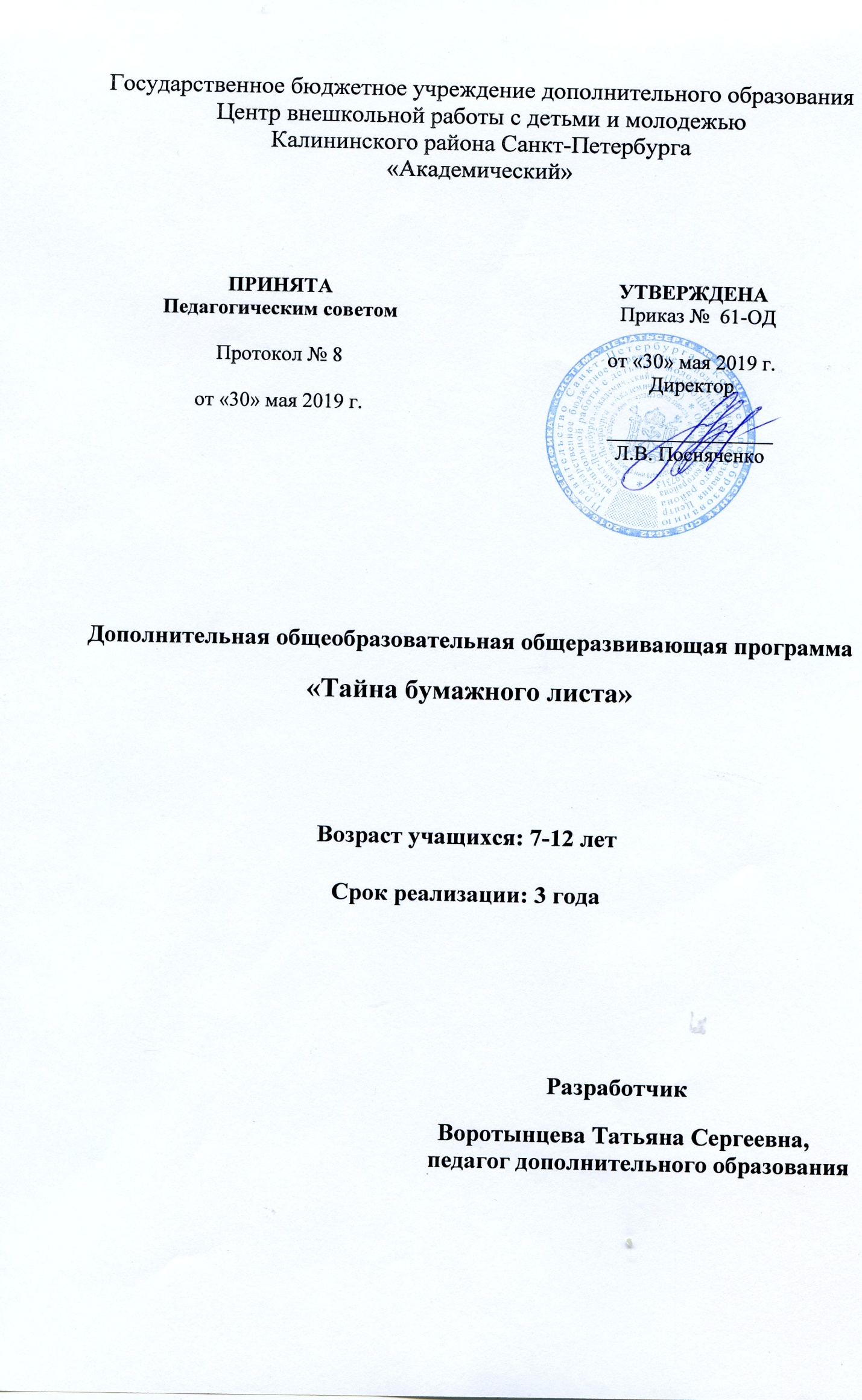 Пояснительная записка“Детское сердце чутко к призыву творить красоту…Важно только, чтобы за призывами следовал труд”В.А. СухомлинскийИскусство складывания фигурок из бумаги без клея и ножниц называется  Оригами (по-японски: ори - сложение, гамии - бумага).Много веков тому назад в Японии начала формироваться культура работы с бумагой. Ее использовали не только традиционно для письма, но и для создания изящных фигурок, которые получали путем складывания простого квадрата.В течение долгого времени оригами было храмовым искусством, чрезвычайно регламентированным по технике исполнения, количество фигурок было не велико. Но зато шлифовались приемы работы с бумагой.В середине века возникло как бы два новых направления развития оригами: аристократическое и простонародное. Оригами занимались и при дворе и в сельских деревушках. После II мировой войны, когда Япония стала более открытой для иностранцев, сведения об оригами начали проникать в Европу и Америку. К этому времени японский оригамист - профессионал Акира Йошизава (родился в 1910г) разработал систему несложных условных знаков (так называемую «Азбуку» оригами), с помощью которых можно записать технику складывания даже самых сложных изделий. Это изобретение позволило читать схемы без слов. Ее значение в оригами равносильно разработке нотных знаков в музыке. Языковые барьеры, до этого сдерживающие распространение культуры работы с бумагой без клея и ножниц были сняты.В 50-60 гг. в Европе и Америке врачи и педагоги обратили внимание на огромный терапевтический эффект оригами: техника оригами в комплексе с другими методиками позволяет диагностировать и корректировать некоторые эмоциональные и психологические проблемы. Еще одно обстоятельство, способствующее успеху оригами - неограниченные комбинаторные возможности, хранящиеся в плоском листе бумаги.Идея конструктора, состоящая из сборки набора деталей, соединенных между собой, в оригами преобразилась в конструктор, где одна исходная деталь - плоскость, аконструкция возникает в результате последовательного придания более и более сложной формы путем складок и сгибов.Все более проявляется интерес к оригами, как к теории взаимной трансформации двумерных (плоских), трехмерных (объемных) или многомерных фигур, исходя из этих современных новых представлений, оригами- это новая технология, средство научно- технического моделирования и художественно- технического макетирования. Другими словами, оригами имеет перспективу развиваться: оригами - новый раздел математики и оригами- новое направление науки, техники и производства, используя эту особенность оригами, данная программа носит техническую направленность с элементами художественно- эстетического воспитания, имеет углубленный уровень освоения и в этом ее новизна.Обучение оригами позволяет ребенку раскрыть свой творческий потенциал уже на начальном этапе, что в дальнейшем переносится на другие виды деятельности, способствуя комбинаторному и вариативному мышлению. А это крайне актуально в век развитых технологий.Об эффективности развивающей практики оригами свидетельствуют результаты исследования, подтверждающие повышения уровня развития практического интеллекта, математических способностей со степенью подготовленности к пространственным операциям, развитие воображения, пространственного мышления, - что является фундаментальной составляющей современного образования, чем и обоснована педагогическая целесообразность программы. При реализации данной программы большое значение отводится вовлечению родителей (законных представителей) учащихся в образовательный процесс на основе реального сотрудничества и сотворчества на педагогических началах условий взаимодействия ЦВР с семьёй. Деятельность осуществляется как на уровне индивидуального сотрудничества, так и на уровне творческого объединения.Формы взаимодействия с семьёй: родительские собрания, открытые занятия, мастер-классы, форумы, семинары, встречи с привлечением родительской общественности.Для родителей проводятся консультации, беседы, предоставляется помощь при выборе индивидуального образовательного маршрута учащегося.В процессе реализации программы  предполагается участие родителей (законных представителей) учащихся в организации и проведении различных мероприятий в рамках образовательного процесса (включая проектную и волонтёрскую деятельность). Наше творческое объединение является волонтерами таких проектов: «Белый цветок»Одним из основных видов индивидуальной и коллективной деятельности учащихся при реализации общеобразовательной программы является проектная деятельность: такие социальные проекты как «Шаг на встречу», «Линия жизни» к которой могут быть привлечены социальные партнеры.Направленность дополнительной общеобразовательной общеразвивающей программы  приказом Министерства образования и науки РФ от29.08.2013 №1008 «Об утверждении порядка организации и осуществления образовательной деятельности по дополнительным общеобразовательным  программам»:Техническая направленность программы направлена на развитие у учащихся  интереса к научно-технической и конструкторской деятельности, способствует повышению технологической грамотности, адаптацию к современному уровню развития науки и техники.Актуальность программыАктуальность программы состоит в том, что учащийся, осваивает разнообразные способы выполнения элементов оригами и квиллинга, развивая мелкую моторику рук, что способствует интеллектуальному  развитию. Оригами и квиллинг создают среду, в которой живут люди, украшая их повседневный  быт, помогая сделать жизнь более привлекательной и праздничной. Изящные картины, нарядные поздравительные открытки, оригинальные настенные панно, объемные композиции  рассказывают о самом авторе, о его внутренним мире. Сегодня оригами и квиллинг наиболее тесно связан с самым молодым видом искусства – дизайном.По уровню освоения программа является базовой.                                            Отличительные особенности  программы Отличительные особенности программы заключаются в том, что:- Предварительная подготовка учащихся к занятиям не имеет значения, и в одной группе могут обучаться разновозрастные учащиеся- Подобран  и разработан комплект дидактических материалов для изготовления изделий с учетом возрастных особенностей - Формирование необходимых знаний, умений  и навыков происходит во время обучения.В процессе обучения реализуется дифференцированный подход.Учитываются возрастные и индивидуальные особенности и склонности каждого учащегося для более успешного творческого развития.   Все поделки функциональны: ими можно играть,  использовать в быту, их можно подарить друзьям и роднымАдресат программыПрограмма предназначена для учащихся любого уровня подготовки от 6 до 13 лет и рассчитана на 3 года обучения.1 год  –  6 - 10 лет2 год  –  7  - 11 лет3 год  –  8  - 13 летОбъем и срок реализации программыПрограмма рассчитана на три года обучения в объёме 504 часа. Программы первого и второго года обучения рассчитаны на 144 часа (2 раза в неделю по 2 часа), программа третьего года обучения – на 216 часов (2 раза в неделю по 3 часа).На второй год обучения предусмотрен прием учащихся в возрасте с 11 лет, имеющих навыки работы с бумагой. В начале учебного года на основе учебного плана создается рабочая программа с определением целей и задач отдельно на каждый год обучения, в которой учитываются особенности предстоящего образовательного процесса. В практической части рабочей программы учебный материал дифференцируется по уровню сложности в зависимости от возможностей и желания каждого обучающегося.Цель образовательной программы являются развитие творческих способностей детей, формирование мотивации к познанию и техническому творчеству, помощь в позитивной социализации через овладение основами технологий работы с бумагой и начальной конструкторско-технологической деятельности.Задачи, решаемые в ходе реализации общеобразовательной общеразвивающей программы:Обучающие:-знакомить с основами знаний в области композиции, формообразования, цветоведения,  технического и декоративно – прикладного искусства;-формировать образное, пространственное мышление и умение выразить свою мысль с помощью эскиза, рисунка, объемных форм;-совершенствовать умения и формировать навыки работы нужными инструментами и приспособлениями при обработке различных материалов;-приобретение навыков учебно-исследовательской работы.Развивающие: - развитие индивидуальных творческих способностей;- развитие объёмно-пространственного и абстрактного мышления; - развитие мелкой моторики рук, укрепление мышц кистей руки, что важно для овладения письмом и другими учебными действиями;- формирование чувства прекрасного, эстетического вкуса, фантазии. Воспитательные:- воспитание чувства личной ответственности;- воспитание нравственных качеств по отношению к окружающим – умение общаться, работать в группе, доброжелательность, терпимость;- воспитание трудолюбия, аккуратности, самостоятельности;- воспитание чувства гармонии.Цель и задачи, решаемые в процессе обучения, ставят детей в условия, побуждающие результативно действовать в различных жизненных и образовательных ситуациях на основе ключевых компетенций, которые развиваются по мере освоения образовательной программы.-Ценностно-смысловая компетенция, связанная с ценностной ориентацией и созидательной направленностью учащихся, со становлением их начального мировоззрения в рамках возрастной нормы: способностью видеть, понимать окружающий мир и ориентироваться в нем.- Общекультурная компетенция, направленная на формирование основ социальных, семейных ценностей и культурологических основ исторических традиций, связанных с особенностями главных достопримечательностей Санкт-Петербурга.- Учебно-познавательная компетенция, связанная с опытом приобретения технической грамотности, с рефлексией и самооценкой продуктивной учебно-познавательной деятельности, в соответствии с возрастными особенностями детей.- Информационная компетенция, направленная на формирование умения самостоятельно искать, выбирать, сохранять и в дальнейшем использовать необходимую полученную познавательную информацию в рамках возрастной нормы при помощи информационных технологий.- Коммуникативная компетенция, включающая знание первичных способов взаимодействия с окружающими событиями, навыки работы в группе со сверстниками, формирование мотивов к конструктивному взаимодействию и сотрудничеству с детьми и педагогами, знакомство с различными социальными ролями в коллективе.-Социально-трудовая компетенция, направленная на приобретение опыта в сфере семейных отношений и обязанностей, а также овладение минимально необходимыми в современном обществе первичными навыками и умениями социальной активности в соответствии с возрастными особенностями учащихся.- Компетенция личностного самосовершенствования, связанная с непрерывным самопознанием, развитием личностных качеств с целью овладения способами духовного и интеллектуального саморазвития в собственных интересах и возможностях, необходимых для формирования психологической грамотности, культуры мышления и поведения учащихся.Условия реализации образовательной программыВ  реализации данной образовательной программы участвуют учащиеся в возрасте от 6-/8 до 12-/14 лет.Набор  учащихся  в  творческое  объединение на 1-ый год обучения проводится по желанию, без предварительного отбора.Программа рассчитана на 3 года обучения.  На 2-ой год обучения принимаются учащиеся по собеседованию и при мотивации работать в творческом объединении «Тайна бумажного листа». Занятия проводятся 2 раза в неделю. Дети, приходящие в творческое объединение, имеют разный уровень подготовки, поэтому предусмотрен индивидуальный дифференцированный подход к каждому  учащемуся для успешного освоения данной образовательной  программыФормы организация занятийВ программе используется групповая форма обучения, но с дифференцированным и индивидуальным подходом к каждому учащемуся.  На занятиях решаются задачи, побуждающие учащихся к сотрудничеству, сотворчеству, взаимопомощи, которые позволяют правильно строить взаимоотношения в коллективе и учебном процессе.Программой предусмотрены следующие формы занятий:- занятие с элементами погружения;- занятие – обобщение;- занятие - диалог;- занятие – творчество;- занятие – фантазия;- занятие – конкурс;-  занятие с использованием ЭОР;- открытое занятие;- занятие -  творческая мастерская (дети и родители);- занятие – выставка (внутренние тематические выставки по окончании изучения темы);- занятие – Проект (защита и анализ творческой работы);В образовательную деятельность включены следующие  типы занятий:-комбинированные – сочетание различных видов работ (объяснение и показ техники выполнения конкретного изделия, закрепления навыка его выполнения учащимися, проверка и корректировка правильности выполнения работы);-теоретические – сообщение нового материала по теме образовательной программы);-практические – формирование и закрепление умений и навыков работы с бумагой;- контрольные – открытые занятия и творческие мастерские для родителей;- диагностические – наблюдение за творческим развитием учащихся в период обучения; - закрепления – выполнение более сложной работы по изученной теме.Планируемые результаты освоения программы:Личностные результаты:- быть усидчивыми, иметь терпение и аккуратность при работе;- проявлять интерес к декоративно-прикладному искусству и техническому творчеству;- сформировать общую культуру труда;- быть успешным в области работы в техниках, предусмотренных программой.- развить творческого воображения, памяти, фантазии;- повысить культуру общения в коллективе через воспитание уважения к творческим достижениям других учащихся;- реализовывать творческий потенциал и самовыражение учащихся через участие в защите творческих  Проектов в мероприятиях различного уровня;- обеспечить эмоциональное благополучие учащихся через созидательную деятельность;-  развить индивидуальные творческие способности;- воспитать чувство взаимопомощи;- воспитать чувство ответственности через участие в общественных мероприятиях.Метапредметные результаты:- быть внимательными и применять при работе свое воображение;- проявлять свои индивидуальные творческие способности; - развить мелкую моторику рук;- развить творческое воображение, фантазию и память;- развить  внимание, наблюдательность;- развить пространственное воображение;- развить творческое мышление;- сформировать художественно-образное восприятие и мышление;- создать условия для  интеллектуального  и духовного  развития личности учащегося;Предметные результаты:- сформированы знания основных и базовых форм; - уметь изготавливать детали для сувениров;- знать основы бумагокручения;- уметь читать схемы  выполнения изделий из бумаги и схемы в технике Квиллинг;- уметь работать с литературой по Квиллингу, Оригами и Бумагокручению;- знать  технологии изготовления сувениров, игрушек и уметь их выполнять;- знать инструментами и материалами, необходимыми для работы, уметь правильно организовать свое рабочее место;- уметь анализировать посещение учреждений культуры Санкт-Петербурга;- уметь работать с бумагой,   ножницами и клеем в соответствии с техникой безопасности;- знать терминологию в Квиллинге и Оригами;- использовать современные техники работы с бумагой при изготовлении сувениров и игрушек;- уметь создавать творческие Проекты по темам программы, опираясь на разработанный алгоритм;- уметь подбирать бумагу для работы, опираясь на знания цветоведения;- уметь публично выступать.Формами проверки ожидаемых результатов при  реализации программы являются:- Текущий контроль знаний в процессе индивидуальной и групповой беседы  по каждой теме занятий.- Текущий контроль умений и навыков в процессе наблюдения за индивидуальной работой и  анализ  работ учащихся.- Устное тестирование (вопросы по пройденным темам) с использованием ЭОР;- Устные опросы для оперативной проверки усвоения терминологии по Квиллингу и Оригами в  конце каждой темы;- Собеседование для проверки начального уровня освоения учащимися материала по темам программы;- Анализ экскурсий по учреждениям культуры города;- Итоговый  контроль умений  и навыков  при анализе  работ в конце каждой темы и в конце учебного года.Подведение итогов реализации образовательной программы:- открытые занятия для  родителей;- тематические  выставки (после  прохождения  каждой темы);- итоговые выставки  (по окончанию учебного года);- защита творческих   Проектов   учащихся;- участие  в  выставках-конкурсах и фестивалях городского, межрегионального, всероссийского и международного уровней:-Ежегодная  общегородская выставка-конкурс детского творчества (Выставочный зал Центра Санкт-Петербургского Союза художников).-Ежегодная городская выставка детского творчества «Мозаика талантов».-Ежегодный фестиваль детского художественного творчества «Рождество в Петербурге».-Всероссийский конкурс детского творчества «Комната моей мечты».-Международного конкурса-фестиваля « Волшебная феерия» в городе Санкт-Петербурге.-Международный фестиваль детского художественного творчества «Разноцветная планета».-Городская выставка-конкурс детского творчества «Калейдоскоп фантазий».-Всероссийский конкурс детского творчества «Плывет, плывет кораблик…», Государственный русский музей.Учебный план первого года обученияУчебный план второго года обучения                                                                                                 Учебный план третьего года обученияКалендарный учебный график реализации дополнительной общеобразовательной общеразвивающей программы «Тайна бумажного листа»на 2019-2020 учебный год№ п/пНаименование темКоличество часовКоличество часовКоличество часовФормы контроля№ п/пНаименование темВсегоТеорияПрактикаФормы контроля1.Вводное занятие220Беседа2.Понятие о материалах413Текущий контроль3.Графическая грамота12210Текущий контроль4.Понятие о базовых формах. Конструирование изделий на основе базовых форм.66561Текущий контроль5.Выполнение всех видов спиралей из полосочек для Квиллинга.24222Текущий контроль6.Изготовление игрушек в технике Квиллинг24222Текущий контроль7.   Выставки, Фестивали, Экскурсии880Итоговый контрольЗаключительное занятие440Итоговый контрольИТОГО:ИТОГО:14424120№ п/пНаименование темКоличество часовКоличество часовКоличество часовФормы контроля№ п/пНаименование тем  ВсегоТеорияПрактикаФормы контроля1.Тема Вводное занятие330Беседа2.Тема Фигурки животных, птиц средней сложности из 1 и 2 элементов30426Текущий контроль3.Цветы средней сложности30228Текущий контроль4.Картины в технике Квиллинг60357Текущий контроль5.Плоский Квиллинг45342Текущий контроль6.Объемные игрушки в технике Квиллинг30327Текущий контроль7.Выставки, Фестивали, Экскурсии12-12Итоговый контроль8.Заключительное занятие633Итоговый контрольИТОГО:ИТОГО:21621195№ п/пНаименование темКоличество часовКоличество часовКоличество часовФормы контроля№ п/пНаименование темВсегоТеорияПрактикаФормы контроля1.Вводное занятие330Беседа2.Конструирование сложных фигурок животных в технике оригами60456Текущий контроль3.Картины в технике квиллинг (Высокой сложности)33231Текущий контроль4.Объемные игрушки из гофрокартона.( Высокой сложности)60456Текущий контроль5.Спирали Сложные картины в технике Квиллинг45243Текущий контроль6.Выставки, Фестивали, Экскурсии12012Итоговый контроль7.Заключительное занятие330Итоговый контрольИТОГО:ИТОГО:21618198Год обученияДата начала обученияпо программеДата окончания обученияпо программеВсегоучебных недельКоличество учебных днейКоличество учебных часов Режим занятий1 год10.09.1912.09.1929.05.1926.05.1936721442 раза в неделю по 2 часа2 год05.09.1905.09.1923.05.1929.05.1936722162 раза в неделю по 3 часа 3 год02.09.1924.05.2036722162 раза в неделю по 3 часа